§10301.  DefinitionsAs used in this subchapter, unless the context otherwise indicates, the following terms have the following meanings.  [PL 2003, c. 414, Pt. A, §2 (NEW); PL 2003, c. 614, §9 (AFF).]1.  Acquisition.  "Acquisition" means fee ownership, easement, lease, right-of-way and other less-than-fee interests in land.[PL 2003, c. 414, Pt. A, §2 (NEW); PL 2003, c. 614, §9 (AFF).]2.  Board.  "Board" means the Maine Outdoor Heritage Fund Board established in section 10308.[PL 2003, c. 614, §9 (AFF); PL 2003, c. 655, Pt. B, §53 (AMD); PL 2003, c. 655, Pt. B, §422 (AFF).]3.  Coordinator of the Natural Areas Program.  "Coordinator of the Natural Areas Program" means the person appointed by the Commissioner of Agriculture, Conservation and Forestry to be responsible for coordinating the Natural Areas Program.[PL 2003, c. 414, Pt. A, §2 (NEW); PL 2003, c. 614, §9 (AFF); PL 2011, c. 657, Pt. W, §6 (REV).]4.  Fund.  "Fund" means the Maine Outdoor Heritage Fund.[PL 2003, c. 414, Pt. A, §2 (NEW); PL 2003, c. 614, §9 (AFF).]5.  Matching funds.  "Matching funds" means any combination of public and private funds used in conjunction with the Maine Outdoor Heritage Fund for the purpose of this subchapter, including, but not limited to, private contributions of cash or securities, money from municipal or other public agencies, money from a federal matching program, in-kind contributions or any combination thereof.[PL 2003, c. 414, Pt. A, §2 (NEW); PL 2003, c. 614, §9 (AFF).]6.  Natural resources agencies.  "Natural resources agencies" means state agencies, bureaus, boards, commissions or other instrumentalities having jurisdiction over the protection of the State's natural resources.[PL 2003, c. 414, Pt. A, §2 (NEW); PL 2003, c. 614, §9 (AFF).]7.  Public-private partnership.  "Public-private partnership" means any partnership between federal agencies, state agencies or individuals or any combination of federal agencies, state agencies or individuals, including corporations and private persons or organizations, where at least 1/3 of the funding is contributed by a nongovernmental organization or individual.[PL 2003, c. 414, Pt. A, §2 (NEW); PL 2003, c. 614, §9 (AFF).]8.  Wildlife.  "Wildlife" means wild organisms, including vertebrate, invertebrate and plant species.[PL 2003, c. 414, Pt. A, §2 (NEW); PL 2003, c. 614, §9 (AFF).]SECTION HISTORYPL 2003, c. 414, §A2 (NEW). PL 2003, c. 414, §D7 (AFF). PL 2003, c. 614, §9 (AFF). PL 2003, c. 655, §B53 (AMD). PL 2003, c. 655, §B422 (AFF). PL 2011, c. 657, Pt. W, §6 (REV). The State of Maine claims a copyright in its codified statutes. If you intend to republish this material, we require that you include the following disclaimer in your publication:All copyrights and other rights to statutory text are reserved by the State of Maine. The text included in this publication reflects changes made through the First Regular and First Special Session of the 131st Maine Legislature and is current through November 1, 2023
                    . The text is subject to change without notice. It is a version that has not been officially certified by the Secretary of State. Refer to the Maine Revised Statutes Annotated and supplements for certified text.
                The Office of the Revisor of Statutes also requests that you send us one copy of any statutory publication you may produce. Our goal is not to restrict publishing activity, but to keep track of who is publishing what, to identify any needless duplication and to preserve the State's copyright rights.PLEASE NOTE: The Revisor's Office cannot perform research for or provide legal advice or interpretation of Maine law to the public. If you need legal assistance, please contact a qualified attorney.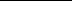 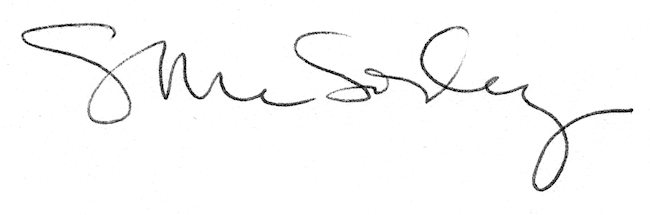 